BULLETIN D’ADHESION JEUNE (moins de 21 ans)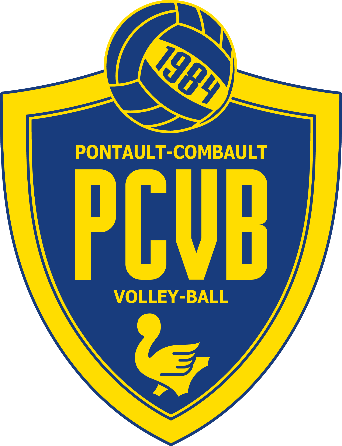 Noms : ____________________________________________________________ Prénoms : ______________________________________________Date de naissance : ______________________________________________ Lieu : ____________________________________________________Taille : ____________________________________________________________ Taille                 maillot : _______                short : ______Adresse : ___________________________________________ Ville : _____________________________ CP : _________________N° de téléphone : ____________________________________ Mail : _______________________________________Profession Mère : ____________________________________ Père : _______________________________________N° de téléphone Mère : _______________________________ Père : _______________________________________Adresse mail en majuscules pour éviter les erreursMère : ______________________________________________                         Père : ____________________________________________________ Etablissement scolaire : _______________________________Avez-vous déjà pratiqué le volley-ball :  __________________	Si oui, avez-vous pratiqué le volley lors de la saison 2021-2022 (mutation) : ____________________________________________Cotisations pour la saison sportive 2022-2023 :Les tarifs inclus l’assurance responsabilité civile facultative de base. Un tableau détaillé avec toutes les options possibles est disponible sur le site de la fédération française de volleyball. Les options supplémentaires sont à la charge de l’adhérent.Une réduction de 10€ est accordée par membre supplémentaire d’un même foyer fiscal (justificatif à fournir).Le prix de la cotisation à régler intègre l’achat d’une tenue de match pour l’ensemble de la saison 2022-2023. (*Maillot / **Maillot + Short)Chèque(s) à l’ordre de Pontault-Combault Volley-BallN° du chèque (cotisation) : …………………………………………		Banque : ………………………………………………………………N° du chèque (cotisation) : …………………………………………		Banque : ………………………………………………………………N° du chèque (cotisation) : …………………………………………		Banque : ………………………………………………………………Cas particulier (autres modes de règlement, encaissement différé, etc.) :Souhaitez-vous avoir une facture pour votre CE ? Oui (pour cette inscription)		 Oui (pour l’ensemble des inscriptions de ma famille)		 Non                                                                                              En adhérant au Pontault-Combault Volley-Ball, je m’engage : - à respecter le règlement intérieur du club, - à arriver à l’heure aux entrainements et aux matchs,- à prévenir mon entraineur en cas d’absence ou de retard à l’entrainement ou à un match,Signature joueuse-joueur				Signatures des parents							_____________________________________________________________________________Autorisation Parentales (pour les moins de 18 ans) :Je soussigné(e), (nom-prénom) …………………………………………………………………Responsable légal de l’enfant (nom-prénom) :L’autorise à pratiquer le volley-ball au sein du Pontault-Combault Volley-Ball ainsi qu’à effectuer les déplacements pour la compétition avec son équipe durant la saison sportive 2022-2023.Fait à : 	 , le :			Signature(s) :Autorisation de contrôle antidopageJ’autorise le club  					Je n’autorise pas le club Toutes formes de contrôle antidopage. Signature(s) : Autorisation d’intervention chirurgicaleJ’autorise le club  					Je n’autorise pas le club Le responsable de l’équipe de mon enfant à prendre toutes les décisions relatives à une intervention chirurgicale après m’avoir contacté. Signature(s) :Autorisation de quitter seul(e) le gymnaseJ’autorise le club  					Je n’autorise pas le club A laisser mon enfant partir seul(e) du gymnase après ses entraînements et ses matchs.Signature(s) :Autorisation de transportJ’autorise 						Je n’autorise pas Mon enfant à voyager dans le véhicule de personnel normalement assuré de : toute personne licenciée au club de Pontault-Combault et/ou de tous les parents de joueur accompagnant à une compétition pour se rendre, en aller et retour sur les lieux de toutes compétitions officielles pour lesquelles mon enfant aura été convoqué par le Club du Pontault-Combault Volley-Ball. D’autre part, j’accepte à la demande de l’entraineur de l’équipe de mon enfant, chaque fois que cela sera possible, de transporter mon enfant et d’autres joueurs de la même équipe.Signature(s) :Autorisation de publication de photographies :Je soussigné(e), (nom-prénom), ………………………………………………………………………………………………Responsable légal de l’enfant (nom-prénom) ……………………………………………………………………………Autorise la diffusion des photographies sur lesquelles figure cet enfant, en vue de les mettre en ligne à disposition de toutes personnes se connectant sur le site internet du club et/ou le Facebook du club valable pour la saison 2022-2023. Cette autorisation pourra être révoquée à tout moment. La présente autorisation est personnelle, incessible, et ne s’applique qu’au support mentionné.Signature(s) :INFORMATION SECURITEIl arrive que le cadre technique chargé de l’encadrement de la séance de votre enfant soit absent ou en retard. Il est possible qu’il n’ait pas eu le temps de vous en avertir et que le club ne puisse pas s’organiser pour assurer l’accueil des enfants. Pour éviter les soucis liés à cette absence pouvant avoir des conséquences regrettables, nous vous demandons de venir accompagner votre enfant jusque dans la salle et de ne le laisser qu’après vous être assuré de la présence du cadre technique. Il vous est donc fortement déconseillé de déposer votre enfant devant le gymnase sans prendre le temps de descendre de votre voiture. Par la même occasion votre arrêt montrera que vous encouragez la pratique de votre enfant en vous intéressant à son activité. Nous vous remercions d’appliquer ces conseils pour la sécurité et la tranquillité de chacun de nous.CatégoriesAnnées de naissanceTarifs CotisationsTarifs Sans MaillotEcole de Volley (M7/M9)2014 à 2017100€*75€Moins de 11 ans2012-2013120€*95€Moins de 13 ans2010-2011155€**115€Moins de 15 ans2008-2009155€**115€Moins de 18 ans2005-2006-2007165€**125€Moins de 21 ans2002-2003-2004165€**125€